Lo zampognaroG. Rodari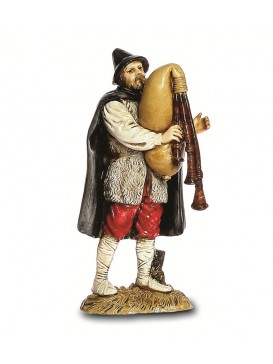 Se comandasse lo zampognaro     
che scende per il viale,
sai che cosa direbbe
il giorno di Natale?
“ Voglio che in ogni casa
spunti dal pavimento
un albero fiorito
di stelle d’oro e d’argento”.
Se comandasse il passero
che sulla neve zampetta
sai che cosa direbbe
con la voce che cinguetta?
“ Voglio che i bimbi trovino,
quando il lume sarà acceso,
tutti i doni sognati,
più uno, per buon peso”.
Se comandasse il pastore
dal presepe di cartone
sai che legge farebbe
firmandola col lungo bastone?
“ Voglio che oggi non pianga
nel mondo un solo bambino,
che abbiano lo stesso sorriso,
il bianco, il moro, il giallino “.
Sapete che cosa vi dico
io che non comando niente?
Tutte queste belle cose
accadranno facilmente:
se ci diamo la mano
i miracoli si faranno
e il giorno di Natale
durerà tutto l’anno.Sull’albero di Natale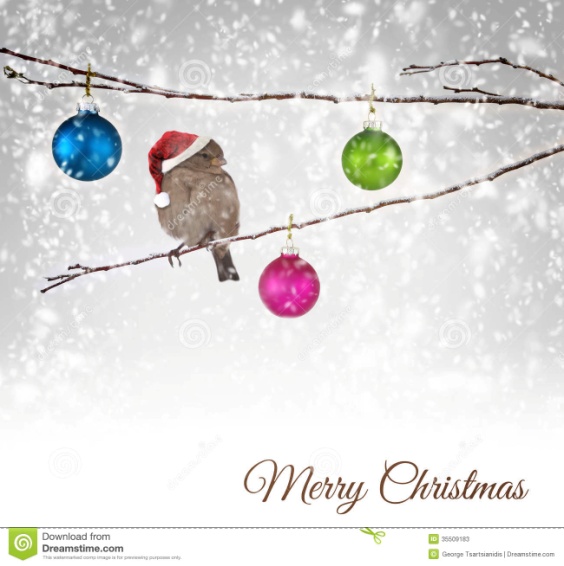 G. RodariSul ramo più alto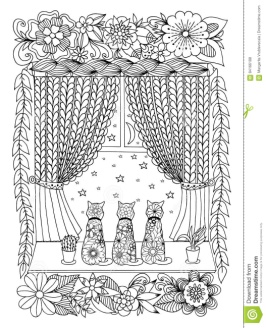 vicino alla stellac’è un passero veroche cinguetta e saltella.Ha visto dal davanzalequest’albero fatato:la finestra era aperta,con un frullo è volatosul ramo più alto, proprio accanto alla stella,il passero veroche cinguetta e saltella.Fuori fa freddo	non lo cacciate via…E’ l’ospite di Natalevi metterà allegria.Di tutta la vostra festauna briciola gli basterà,sulla tovaglia rossaun poco passeggerà,poi tornerà al suo ramo,vicino alla sua stella,il passero veroche cinguetta e saltella.Il pellerossa nel presepeGianni RodariIl pellerossa con le piume in testae con l’ascia di guerrain un pugno stretta,come è finito tra le statuine 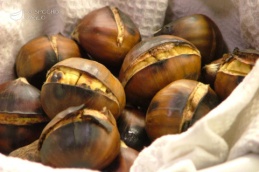 del presepe, pastori e pecorine,e l’asinello, e i maghi sul cammello,	e le stelle ben disposte 	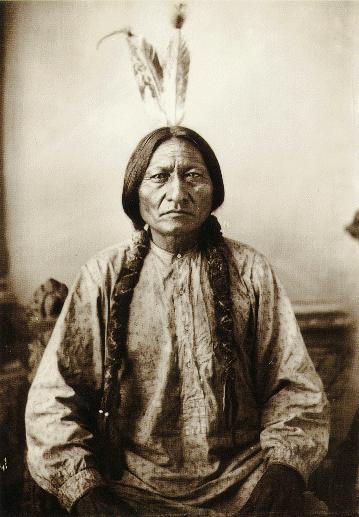 e la vecchina delle caldarroste ? Non è il tuo posto , via Toro seduto: torna presto di dove sei venuto.Ma l’indiano non sente. O fa l’indiano.Ce lo lasciamo, dite, fa lo stesso ? O darà noia agli angeli di gesso ? Forse è venuto fin qua,ha fatto tanto viaggio,perché ha sentito il messaggio:pace agli uomini di buona volontà.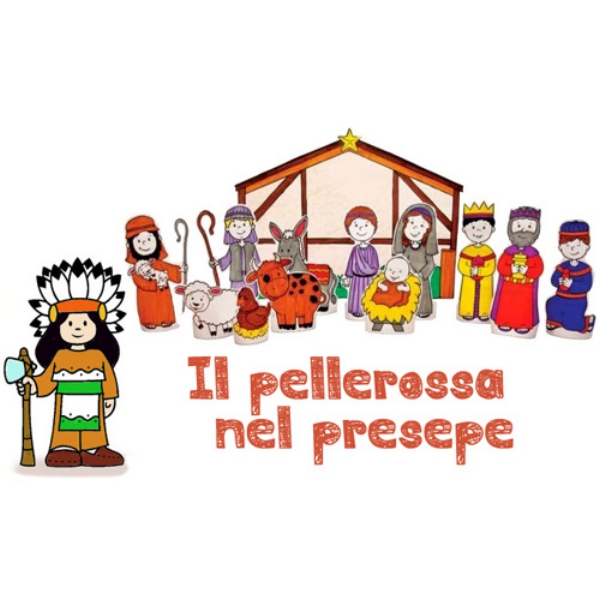 